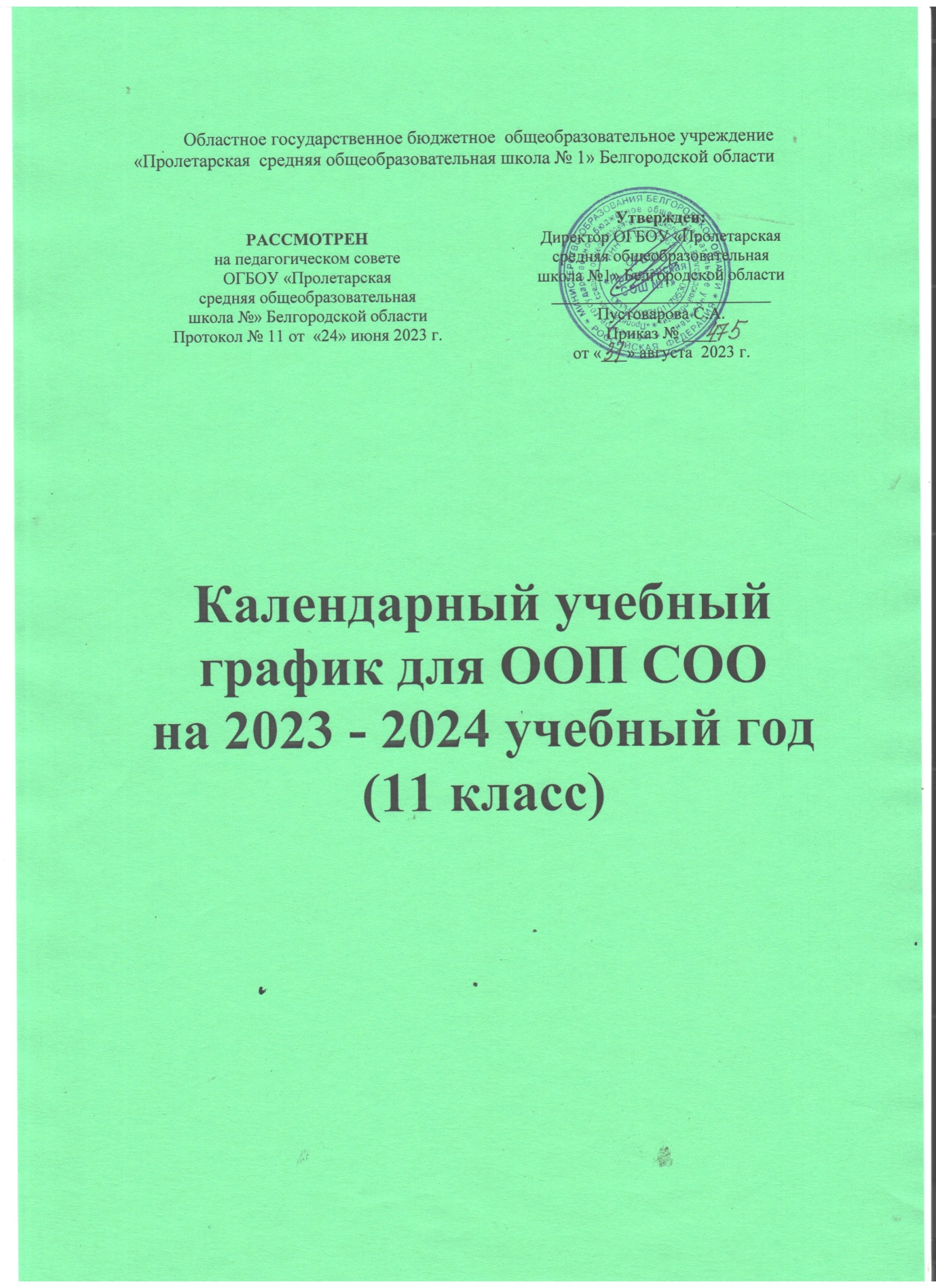 Календарный учебный график для ООП среднего общего образования по четвертям на 2023/24 учебный год при пятидневной учебной неделе на уровне СОО  (11 класс)Пояснительная запискаКалендарный учебный график составлен для основной общеобразовательной программы среднего общего образования в соответствии:с частью 1 статьи 34 Федерального закона от 29.12.2012 № 273-ФЗ «Об образовании в Российской Федерации»;СП 2.4.3648-20 «Санитарно-эпидемиологические требования к организациям воспитания и обучения, отдыха и оздоровления детей и молодежи»;СанПиН 1.2.3685-21 «Гигиенические нормативы и требования к обеспечению безопасности и (или) безвредности для человека факторов среды обитания»;ФГОС СОО, утвержденным приказом Минобрнауки от 17.05.2012 № 413;ФОП СОО, утвержденной приказом Минпросвещения от 18.05.2023 № 371.1. Даты начала и окончания учебного года1.1.Дата начала учебного года: 1 сентября 2023 года.1.2. Дата окончания учебного года для 11 -х классов: определяется расписанием ГИА 2. Периоды образовательной деятельности2.1. Продолжительность учебного года:11 класс — 34 учебных недели  без учета ГИА.2.2. Продолжительность учебных периодов по четвертям в учебных неделях и учебных днях:* Сроки проведения ГИА обучающихся устанавливают Минпросвещения и Рособрнадзор.3. Продолжительность каникул, праздничных и выходных дней* Для обучающихся 11-х классов учебный год завершается в соответствии с расписанием ГИА.** В календарном учебном графике период летних каникул определен примерно. 4. Дополнительные сведения4.1. Режим  работы образовательной организации4.2. Распределение образовательной недельной   нагрузки4.3. Расписание звонков и перемен в 11  классеПромежуточная аттестацияПромежуточная аттестация обучающихся   11  класса  проводится на основе ФЗ «Об образовании в Российской Федерации» №273-ФЗ от 29 декабря 2012 года  (глава 1, статья 2, п.22; глава 6, статья 58, п.1.), Устава ОГБОУ «Пролетарская СОШ №1»,  ПОЛОЖЕНИЯ  о формах, периодичности, порядке текущего контроля успеваемости  и промежуточной аттестации обучающихся  ОГБОУ «Пролетарская СОШ №1»:--  по итогам полугодий  на основе накопленной оценки (всех текущих оценок) и тематических оценок за учебный период и определяется как среднее арифметическое с учетом математического округления;-- по итогам года  - на основе накопленной оценки (полугодовых ) как среднее арифметическое с учетом математического округления.Учебный периодДатаДатаПродолжительностьПродолжительностьУчебный периодНачалоОкончаниеКоличество учебных недельКоличество учебных днейI четверть01.09.202327.10.2023841II четверть06.11.202329.12.2023840III четверть08.01.202422.03.20241153IV четверть01.04.202424.05.2024737Итого в учебном году без учета ГИА*Итого в учебном году без учета ГИА*Итого в учебном году без учета ГИА*34171КаникулярныйпериодДатаДатаПродолжительность каникул, праздничных и выходных дней в календарных дняхКаникулярныйпериодНачалоОкончание*Продолжительность каникул, праздничных и выходных дней в календарных дняхОсенние каникулы28.10.202305.11.20239Зимние каникулы30.12.202307.01.20249Весенние каникулы23.03.202431.03.20249Летние каникулы**01.07.202431.08.202462Выходные дниВыходные дниВыходные дни69Из них праздничные дниИз них праздничные дниИз них праздничные дни4ИтогоИтогоИтого158Период учебной деятельности11  классУчебная неделя (дней)5Урок (минут)40Перерыв (минут)10–20Периодичность промежуточной аттестации1 раз в годОбразовательнаядеятельностьНедельная нагрузка в академических часахНедельная нагрузка в академических часахОбразовательнаядеятельность11-е классыУрочная34Внеурочная5№ урокаПонедельник - пятницаЛинейка- понедельник, беседы по безопасности – вторник- – пят.8.10 – 8.251 урок8.30 – 9.102 урок9.30 – 10.103 урок10.30 – 11.104 урок11.30 – 12.105 урок12.30 – 13.106 урок13.30 – 14.107 урок14.30 – 15.10